9007activites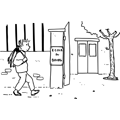 Aller à l’école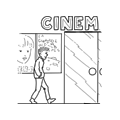 Aller au cinéma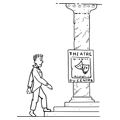 Aller au théâtre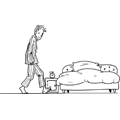 Aller se coucher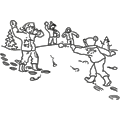 Bataille de boules de neige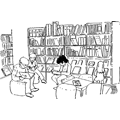 Bibliothèque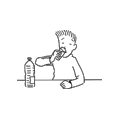 Boire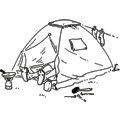 Camper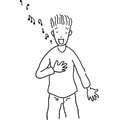 Chanter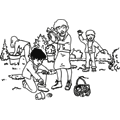 Chasse aux œufs de Pâques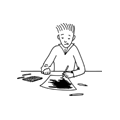 Colorier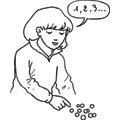 Compter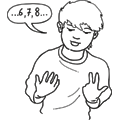 Compter (sur ses doigts)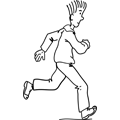 Courir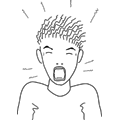 Crier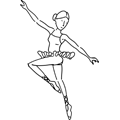 Danser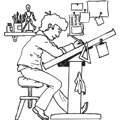 Dessinateur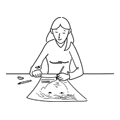 Dessiner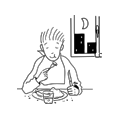 Dîner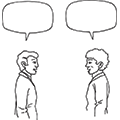 Discuter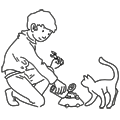 Donner à manger à son chat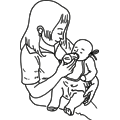 Donner le biberon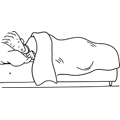 Dormir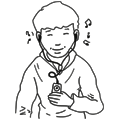 Écouter de la musique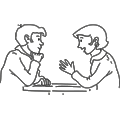 Écouter quelqu’un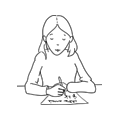 Écrire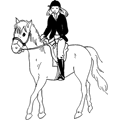 Équitation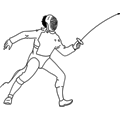 Escrime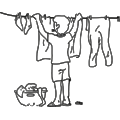 Étendre le linge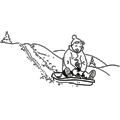 Faire de la luge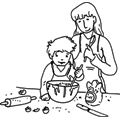 Faire de la pâtisserie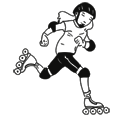 Faire du roller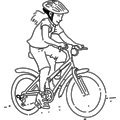 Faire du vélo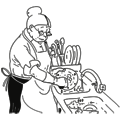 Faire la vaisselle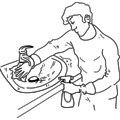 Faire le ménage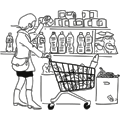 Faire les courses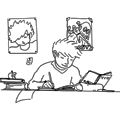 Faire ses devoirs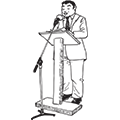 Faire un discours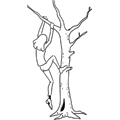 Grimper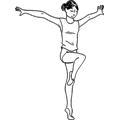 Gymnastique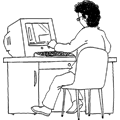 Informaticien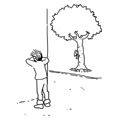 Jouer à cache-cache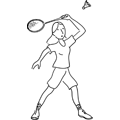 Jouer au badminton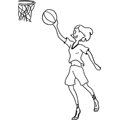 Jouer au basket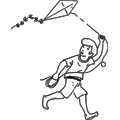 Jouer au cerf-volant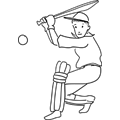 Jouer au cricket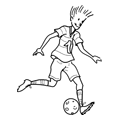 Jouer au football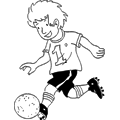 Jouer au football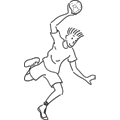 Jouer au handball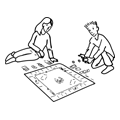 Jouer au monopoly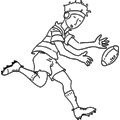 Jouer au rugby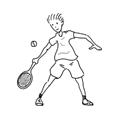 Jouer au tennis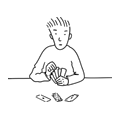 Jouer aux cartes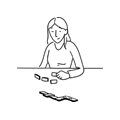 Jouer aux dominos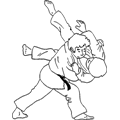 Judo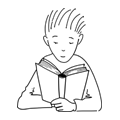 Lire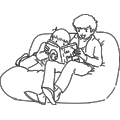 Lire une histoire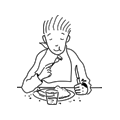 Manger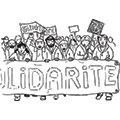 Manifester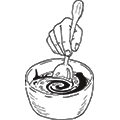 Mélanger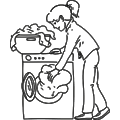 Mettre des habits au lave-linge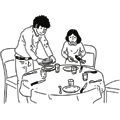 Mettre la table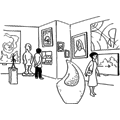 Musée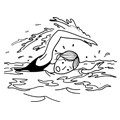 Nager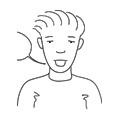 Parler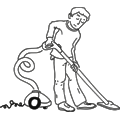 Passer l’aspirateur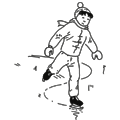 Patin à glace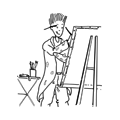 Peindre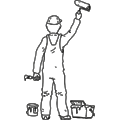 Peintre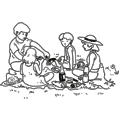 Pique-niquer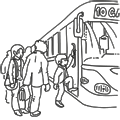 Prendre le bus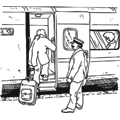 Prendre le train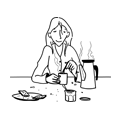 Prendre son petit déjeuner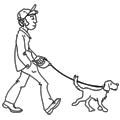 Promener son chien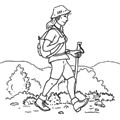 Randonneur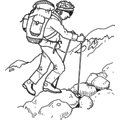 Randonneur en montagne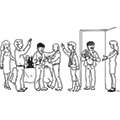 Recevoir des amis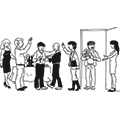 Recevoir des amis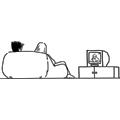 Regarder la télévision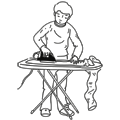 Repasser le linge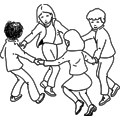 Ronde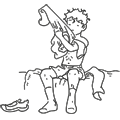 S’habiller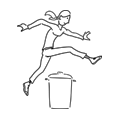 Sauter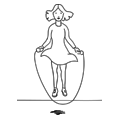 Sauter à la corde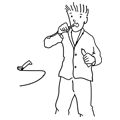 Se brosser les dents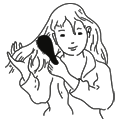 Se coiffer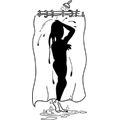 Se doucher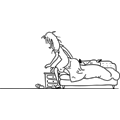 Se lever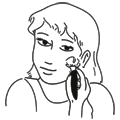 Se maquiller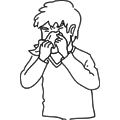 Se moucher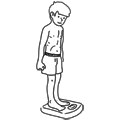 Se peser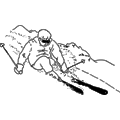 Skier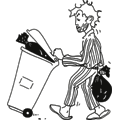 Sortir les poubelles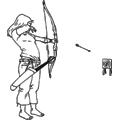 Tir à l’arc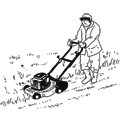 Tondre la pelouse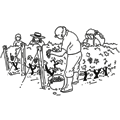 Vendanger